Dokumentation im Corona-Jahr 2019/20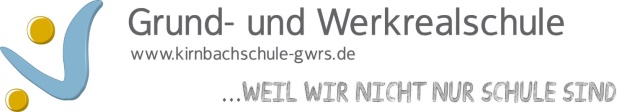 Bitte in Stichworten eintragenName der Lehrkraft: Datum der Dokumentation: Klasse in 2019/20FachDas haben wir bereits erledigtDas musste noch  offen bleiben3cMatheWiederholung Kl.2Multiplizieren und DividierenZahlenraumerweiterung bis 1000Stellenwerttafel bis 1000Symmetrie/ Bilder spiegeln/ symmetrisch ergänzenRechnen mit GeldSubtraktion und Addition mit ZwischenstoppRechte WinkelGeobretterRechentricks und KnobelaufgabenRechnen mit m und cmWahrscheinlichkeit/ Schätzen/ Glücksräder erforschenSchriftliche AdditionSachaufgabenSchriftliche SubtraktionKörper/Formen und Flächen/ Würfel als besonderer Körper/ Pläne und Ansichten/ Würfelnetze herstellenSachaufgaben mit GeldKombinatorik (Türme bauen)Rechnen mit GewichtenMulitplizieren und Dividieren mit ZehnerzahlenHalbschriftliche Multiplikation und DivisionRechnen mit ZeitangabenSachaufgaben zur ZeitMuster fortführenSchaubilder und Tabellen lesen und rechnen-3cDeutschGesprächsregelnSatzartenNomenWörter mit Sp/sp St/stNomen für GefühleZusammengesetzte NomenWörter nach dem Alphabet ordnenIm Wörterbuch nachschlagenFehlertexte überarbeitenVerben: Grund- und PersonalformWortbausteine ver- und vor-Lesetagebuch schreibenZusammengesetzte Nomen aus Verb und NomenWortbausteine -ung, -nis-, -heit, -keitWortbausteineWortfamilienNach kurzem Selbstlaut lk, nk, rk, lz, nz, rzNach kurzem Selbstlaut: doppelter Mitlaut, ck, tzRezept schreibenSchriften vergleichenNach langem Selbstlaut: ß, Dehnung-hLang gesprochenes i: ih oder i?Präsens, Präteritum, PerfektStichwörterSachtexte: Infos entnehmenEinen Sachtext schreibenEin Plakat gestalten und präsentierenWörtliche RedeAdjektive + Adjektive steigernMit Adjektiven vergleichenAdjektive mit -ig und -lichVerlängern (FRESCH)Zusammengesetzte AdjektiveFiguren beschreibenMindmaps anlegenGruselgeschichte planen + schreibenGeschichten planen und schreibenWörter mit ie und i Wörter mit h am SilbenanfangAbleiten (FRESCH) ä und äuSatzgliederPronomen für NomenSubjekt und PrädikatSachtext schreiben und überarbeitenSprachen vergleichenFremdwörterMundartMerkwörter mit aa und eeSubjekt und PrädikatZweiteilige PrädikateTexte in der richtigen Reihenfolge schreibenEine Geschichte überarbeitenZusammengesetzte NomenGegenteilige Adjektive mit un-Nach kurzem Selbstlaut; ssMerkwörter mit Qu/quZeit- und OrtsbestimmungPräteritum und PerfektErlebnisbericht schreibenMeinungen begründenAndredepronomenInterviews führenUmfragen durchführen und auswertenPro- und Kontradiskussion führenEinen Buchtipp schreibenVerlängern: b/d/g am Wortende und im WortinnerenEinen Comic zeichnen und schreibenLektüren: Hamsteralarm, Das Vamperl, Jeremy James „Mit Karacho um die Ecke“, Jeremy James „Elefanten sitzen nicht auf Autos“, Hinter verzauberten Fenstern3cSUZusammen lebenWahl KlassensprecherErnährungGetreideKartoffelTiere im WinterWetterWasserUnser Ort: Aufgaben der Verwaltung, Wahl BürgermeisterMüll: Umweltverschmutzung, Fridays for future, Plastik reduzieren, umweltbewusst leben3cMusikTonhöhen erkennenHerbst-, Winter-, FrühjahrsliederLautstärken erkennen und stimmlich umsetzenRhythmicalsLiedbegleitungen auf unterschiedlichen InstrumentenTanzMalen zur MusikRichtungshörenKlangspieleWiederholung C-Dur-TonleiterMelodien selbst erfindenInstrumentenkunde: Orffsche Instrumente, Instrumente des SinfonieorchestersInstrumentengruppen bestimmenKarneval der Tiere„Dance monkey“ Popmusik, Liedbegleitung, Gesang